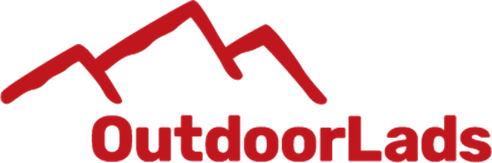 OutdoorLads Ltd Company Limited by GuaranteeUnaudited Financial StatementsFor the Year Ended 31 March 2020Registration Number: 06589498Charity Registration Number: 1133121OutdoorLads LtdCompany Limited by GuaranteeFinancial StatementsYear Ended 31 March 2020Contents	Page No.Company Information									1Trustees Annual Report (incorporating the Directors’ Report)				2 - 6Independent Examiner’s Report to the Trustees						7Statement of Financial Activities (including Income and Expenditure Account)		8Statement of Financial Position								9Notes to the Financial Statements							10 - 17The following pages do not form part of the statutory accounts				Detailed Income & Expenditure Account						19 - 20OutdoorLads LtdCompany Limited by GuaranteeCompany InformationFor the year ended 31 March 2020TrusteesSteven Allan Daniel Barcroft Danny McKeown -Henshall – Vice ChairmanBrett Monaghan – Treasurer (resigned 21 September 2019)Jonathan Moore Neil Sharp Matt Tennant – ChairmanPeter Walter – Chairman (resigned 21 September 2019)James William Brash - (appointed 21 September 2019)Danny Ballantyne - (appointed 21 September 2019)Fergus James Brunning - (appointed 21 September 2019)Edward Alexander Youngman - (appointed 21 September 2019)Company Secretary 	Liam RussellOutdoorLads Ltd Company Limited by GuaranteeTrustees’ Annual Report (Incorporating the Directors’ Report) For the year ended 31 March 2020The trustees, who are also the directors of the charitable company, present their annual report and the financial statements for the year ended 31 March 2020. The Charity is commonly known as OutdoorLads.STRUCTURE GOVERNANCE AND MANAGEMENT The Board of Trustees is drawn from the membership and reports to the Annual General Meeting of OutdoorLads. In line with our Articles of Association, all Trustees are unpaid volunteers. The Board has overall responsibility for the work of OutdoorLads, in particular, setting strategy, direction, and targets. The Board of Trustees delegates day-to-day management of the organisation to three staff. Events are managed by appointed volunteer leaders. Leaders are managed on a regional basis by Regional Coordinators, appointed by the Board of Trustees. Governing Document The Charity, which is also a company limited by guarantee, is governed by its Memorandum and Articles of Association as amended 21 September 2019.  Appointment of Directors and Trustees The Board of Trustees has ten members at 31 March 2020, of these, three are office bearers; Chair, Vice-Chair,  and Treasurer. The Company Secretary is a member of staff. Trustee appointments are for a term of three years. Co-opted Board members are subject to ratification by the membership at the following AGM to the co-option. If required, Trustees receive external training in accordance with guidelines set down by the National Council for Voluntary Organisations. Risk management The Board have identified the major risks, both financial and other, facing the charity and have taken the appropriate action to mitigate those risks. Volunteers Volunteers continue to make an invaluable contribution towards the life and work of OutdoorLads and support a wide range of activities behind the scenes, as well as face-to-face with members. Volunteers still run all OutdoorLads activities with the exception of some specialist sports where OutdoorLads does not have the required equipment/insurance/in-house trained expertise to run the event.The number of volunteers in the year was 284, an increase of 22 from the figure reported last year. Recruiting and retaining leaders is crucial to the success of the group and numbers continue to see strong growth, with one Trustee specifically responsible for supporting our volunteers. Related party transactions Details of related party transactions are set out in note 21 to the financial statements. The Trustees participate in the activities of OutdoorLads on the same terms and conditions as other members.OutdoorLads Ltd Company Limited by GuaranteeTrustees’ Annual Report (Incorporating the Directors’ Report) For the year ended 31 March 2020OBJECTIVES AND ACTIVITIES The charity’s objectives are: “To promote for the benefit of the inhabitants of the UK, in particular but not exclusively, gay, bisexual, transsexual and transgender communities, without distinction of sex, sexual orientation, race, political, religious or other opinions, by associating together the residents of the area of benefit, the local and the public authorities, voluntary and other organisations in a common effort to provide facilities in the interests of social welfare for recreation and leisure-time occupation with the object of improving the conditions of life for the said inhabitants. To promote equality and diversity and to eliminate discrimination in relation to gay, bisexual, transsexual, and transgender persons by advancing education and raising awareness of issues affecting said persons.” It is welcome to see that in several areas there have seen increases in our performance.  Other responses remained statistically in line with previous years, and there has not been a significant fall in scores in any areas.ACTIVITIES IN THE YEAR 2019/2020: The Trustees decided in the Spring of 2019 to increase the membership price for the first time in several years. Though this was a difficult decision to take, the charity had not kept up the membership price with inflation against rising costs to the organisation.  The board undertook a review of the charity's objectives, aims and mission to develop some key organisation priorities. Much of this work was paused due to the COVID-19 situation, however, will be reconsidered during 2020/21.We trialled a ‘Big New Year’ event to add to our Big Events Program, alongside an increased overall number of hostel and camps that we ran during the year.OutdoorLads Ltd Company Limited by GuaranteeTrustees’ Annual Report (Incorporating the Directors’ Report) For the year ended 31 March 2020COVID-19The Coronavirus pandemic has an unprecedented impact on OutdoorLads and our ability to run the charities events. In March, the Trustee’s took the difficult decision to cancel and postpone all OutdoorLads events on a rolling two-month basis and monitored the situation closely. The Trustees also took the following action:We were able to negotiate a reduction in rent for our office space. We were successful in applying for a Sport England grant of £7,483 towards covering core-costs. We moved two of our staff members onto the Coronavirus Job Retention Scheme. We have been working closely with our event suppliers, YHA, Big Spring Camp, to move bookings from 2020 into 2021. We have been almost entirely successful in re-arranging events into 2021 with no loss of deposit. The donations received by members since late March 2020 have totalled over £5,114. On behalf of the Board of Trustees, we give our thanks and gratitude to those who donated to OutdoorLads.COVID-19 saw the introduction of #stayinmore events, such as weekly pub quizzes, talks, socials, how-to videos. We give our thanks to our volunteer leaders who took the time to plan and run these events.  COVID-19 will continue to impact upon OutdoorLads and our ability to run events such as hostel weekends and our Big Events program. We predict continued disruptions for OutdoorLads into 2021.Activities to end March 2020 Prior to the postponement of our events program in March, the 2019-20 year saw OutdoorLads deliver its widest ever range of free and paid-for events both in the UK and abroad. These events provide opportunities for members to try new activities, learn new skills, make new friends and improve their fitness and wellbeing. At the end of the year, the number of Full Members was 1,620* with 9,618  Pay As You Go* members and 177 concession members*.*Amendment 21/09/2020: OutdoorLads has identified a reporting error in the number of Full Members for the 31st March 2020 from when the accounts were published 15/09/2020. Full Members: 1434, Concession members: 127, Pay As You Go: 9618. OutdoorLads Ltd Company Limited by GuaranteeTrustees’ Annual Report (Incorporating the Directors’ Report) For the year ended 31 March 2020Key activities planned for the year 2020/21 We will continue to monitor the COVID-19 situation, running OutdoorLads activity where possible within the boundaries of government advice, but also cautiously to ensure the safety of our volunteer leaders and members.  We will continue to closely monitor the financial impact that COVID-19 has had on OutdoorLads and will take necessary action to mitigate any losses. OutdoorLads insurance renewal in September 2020 resulted in some challenges to how we run events. As a result, our Trustees and volunteer leaders will need to consider some minor structural changes to ensure our activities are aligned with our insurance cover.We will be working towards our 15th-anniversary event program, which will celebrate 15 years of OutdoorLads alongside generating additional financial income for the charity to compensate for the COVID-19 impact.We will undertake a full review of OutdoorLads pricing model to ensure that the charities financial position continues to be viable in the upcoming year but also gives value-for-money for our members.FINANCIAL REVIEW Overview  The charity had net expenditure of £32,120 (2019: net expenditure of £38,209) after a prior period error was identified (see note 22). At the end of the financial year net current assets were £23,536 (2019: £50,622).  Membership income was slightly below the previous year at £59,979 (2019: £60,229). Income from events fell whilst direct costs increased resulting in a net event income of £50,023 (2019: £88,140). The number of paid events had increased but there was a fall in overall occupancy rates from 91% to 80%. Non-event costs or overheads continue to be managed carefully and fell to £147,373 (2019: £191,106).
 The charity continues to offer value for money to its members with 88% of paid members surveyed thinking events provided fair/reasonable, good, or very good value for money. These figures are statistically in line with the previous year.  Reserves Policy  The charity needs reserves to manage its cash flow, to invest in future equipment purchases, respond to unforeseen circumstances and to provide stability to the charity’s operations.  At the year-end, the Charity had cash at bank and in hand of £94,389 (2019: £135,510) with net current assets of £23,536 (2019: £50,622). The Trustees estimate reserves of £70,000 are needed, and that these may be further eroded as the COVID-19 pandemic continues.OutdoorLads LtdCompany Limited by GuaranteeTrustees’ Annual Report (Incorporating the Directors’ Report) For the year ended 31 March 2020PUBLIC BENEFIT In setting our objectives, carrying out our activities for the year and looking further ahead, the Board have considered the Charity Commission’s guidance on public benefit, including guidance on public benefit and fee-charging. The Charity relies on income from fees and charges to cover its operating costs. In setting the level of fees, charges, and concessions, the Board give careful consideration to the accessibility of those on low incomes. On top of the health and wellbeing benefit of the charity’s events our pricing structure, including Concession Membership, is designed to make the events affordable to as wide a range of participants as possible. In addition, the OutdoorLads Foundation provides financial support to those who may still be unable to afford membership or participation in our paid events. A total of £3,267 was used to support 23 individuals with direct financial support to attend events.  During the year a number of measures were taken to encourage more people to benefit from Foundation funding. During the year funding from the Ocean Youth Trust charity enabled the Foundation to offer a number of places on a week-long trip on a tall ship, and a contribution of £1,500 made by the Geoff Herrington Foundation will be spent to encourage people under 25 to take up training and/or join our events.SMALL COMPANY PROVISIONS This report has been prepared in accordance with the provisions applicable to companies entitled to the small companies exemption. INDEPENDENT EXAMINER Sue Hutchinson has been re-appointed as independent examiner for the ensuing year. Approved by the Board and signed on its behalf by: Chair of the Board of Trustees:Date: OutdoorLads LtdCompany Limited by GuaranteeIndependent Examiner's Report to the Trustees of OutdoorLads LtdYear ended 31 March 2020I report to the trustees on my examination of the financial statements of OutdoorLads Limited (“the charity”) for the year ended 31 March 2020.Responsibilities and basis of reportAs the trustees of the company (and also its directors for the purposes of company law) you are responsible for the preparation of the financial statements in accordance with the requirements of the Companies Act 2006 (“the 2006 Act”).  Having satisfied myself that the accounts of the company are not required to be audited under Part 16 of the 2006 Act and are eligible for independent examination, I report in respect of my examination of the charity’s accounts as carried out under section 145 of the Charities Act 2011 (“the 2011 Act”). In carrying out my examination I have followed the Directions given by the Charity Commission under section 145(5)(b) of the 2011 Act.Independent examiner’s statementI have completed my examination. I confirm that no matters have come to my attention in connection with the examination giving me cause to believe:accounting records were not kept in respect of the charity as required by section 386 of the 2006 Act; orthe financial statements do not accord with those records; orthe financial statements do not comply with the accounting requirements of section 396 of the 2006 Act other than any requirement that the accounts give a “true and fair” view which is not a matter considered as part of an independent examination; orthe financial statements have not been prepared in accordance with the methods and principles of the Statement of Recommended Practice for accounting and reporting by charities applicable to charities preparing their accounts in accordance with the Financial Reporting Standard applicable in the UK and Republic of Ireland (FRS 102).I have no concerns and have come across no other matters in connection with the examination to which attention should be drawn in this report in order to enable a proper understanding of the accounts to be reached.Name:     Sue Hutchinson Relevant professional qualification or body: ACCAAddress:  Beever & Struthers                   St George’s House                  215/219 Chester Road                 Manchester M15 4JEDate:OutdoorLads LtdCompany Limited by GuaranteeStatement of Financial Activities (including Income and Expenditure Account)For the year ended 31 March 2020The statement of financial activities includes all gains and losses recognised in the year.All income and expenditure derive from continuing activities.The notes on pages 10 to 17 form an integral part of the financial statements.OutdoorLads LtdCompany Limited by GuaranteeStatement of Financial Position				Company Registration Number: 06589498As at 31 March 2020For the year ended 31 March 2020 the charity was entitled to exemption for audit under section 477 of the Companies Act 2016 relating to small companies.Director’s responsibilities:The members have not required the company to obtain an audit of its financial statements for the year in question in accordance with section 476;The directors acknowledge their responsibilities for complying with the requirements of the Act with respect to accounting records and the preparation of financial statements.These financial statements have been prepared in accordance with the provisions applicable to companies subject to the small companies’ regime.Approved by the Board and signed on their behalf by:……………………………………………………Matt Tennant - ChairmanDate:The notes on pages 10 to 17 form an integral part of the financial statementsOutdoorLads LtdCompany Limited by GuaranteeNotes to the Financial StatementsFor the year ended 31 March 2020Company InformationOutdoorLads Ltd is a private company limited by guarantee, incorporated in England and Wales under the Companies Act.  The address of the registered office is given on page 1 of the financial statements. The nature of the Company’s operations and its principal activity is the advancement of health through outdoor activities.  The Company is a registered charity, registered in England and Wales (registered number 1133121).Statement of ComplianceThese financial statements have been prepared in compliance with FRS 102, 'The Financial Reporting Standard applicable in the UK and the Republic of Ireland', the Statement of Recommended Practice applicable to charities preparing their accounts in accordance with the Financial Reporting Standard applicable in the UK and Republic of Ireland (FRS 102) (Charities SORP (FRS 102)) and the Charities Act 2011.Accounting Policies     The principal accounting policies adopted, significant judgements and key sources of estimation uncertainty in the preparation of the financial statements are as follows:	Basis of Accounting	OutdoorLads Ltd meets the definition of a public benefit entity under FRS102. The financial statements have been prepared on the historical cost basis unless otherwise stated in the relevant accounting policy note(s).	The financial statements are prepared in sterling, which is the functional currency of the entity.Going ConcernThe Board are confident that the Charity will remain in a positive cash position for the 12 months following the approval of the financial statements. On this basis, the financial statements have been prepared on a going concern basis. Fund Accounting	Unrestricted funds are available for use at the discretion of the trustees to further any of the charity’s purposes. 	Designated funds are unrestricted funds earmarked by the trustees for particular future project or commitment.	Restricted funds are subjected to restrictions on their expenditure declared by the donor or through the terms of an appeal and fall into one of two sub-classes: restricted income funds or endowment funds.Income	Membership, events income and donations are included in the Statement of Financial Activities (SOFA) in the period to which they relate.  Monies received in advance are deferred and included within creditors until the period to which they relate. Income is recognised when the Charity has entitlement to the funds, any performance conditions attached to the item(s) of income have been met, it is probable that the income will be received and the amount can be measured reliably.	OutdoorLads LtdCompany Limited by GuaranteeNotes to the Financial StatementsFor the year ended 31 March 2020Accounting Policies (continued)        	Donated Services and FacilitiesDonated professional services and donated facilities are recognised as income when the charity has control over the item, and conditions associated with the donated item have been met, the receipt of economic benefit from the use by the charity of the item is probable and that economic benefit can be measured reliably. In accordance with the Charities SORP (FRS 102), the general volunteer time is not recognised.	On receipt, donated professional services and donated facilities are recognised on the basis of the value of 	the gift to the charity which is the amount the charity would have been willing to pay to obtain services 	or facilities of equivalent economic benefit on the open market; a corresponding amount is then 	recognised in expenditure in the period of receipt.Investment IncomeInvestment income is included when receivable and the amount can be measured reliably by the charity; this is normally upon notification of the interest paid or payable by the bank.Expenditure	Expenditure is recognised on an accruals basis as a liability is incurred. Expenditure includes any VAT which cannot be fully recovered, and is classified under headings of the statement of financial activities to which it relates:expenditure on raising funds includes the costs of all fundraising activities, events, non-charitable trading activities, and the sale of donated goods.expenditure on charitable activities includes all costs incurred by a charity in undertaking activities that further its charitable aims for the benefit of its beneficiaries, including those support costs and costs relating to the governance of the charity apportioned to charitable activities.other expenditure includes all expenditure that is neither related to raising funds for the charity nor part of its expenditure on charitable activities.	All costs are allocated to expenditure categories reflecting the use of the resource. Direct costs attributable to a single activity are allocated directly to that activity. Shared costs are apportioned between the activities they contribute to on a reasonable, justifiable and consistent basis.Intangible Fixed AssetsIntangible assets are initially recorded at cost and are subsequently stated at cost less any accumulated amortisation and impairment losses. Assets costing less than £300 are not capitalised but written off to revenue in the year of acquisition.AmortisationAmortisation is calculated so as to write off the cost of an asset, less its estimated residual value, over the useful economic life of that asset as follows:	Website		- over 7 years (from date new site goes live) straight line	Software licences	- 33.3% straight lineTangible Fixed Assets	All fixed assets are initially recorded at cost and subsequently stated at cost less any accumulated depreciation and impairment losses. Assets costing less than £300 are not capitalised but written off to revenue in the year of acquisition.OutdoorLads LtdCompany Limited by GuaranteeNotes to the Financial StatementsFor the year ended 31 March 2020Accounting policies (continued)        	Depreciation	Depreciation is calculated so as to write off the cost of an asset, less its estimated residual value, over the useful economic life of that asset as follows:	Fixtures & fittings	- 15% straight line	Motor vehicles	- 25% straight lineStockStocks are measured at the lower of cost and estimated selling price less costs to complete and sell. Cost includes all costs of purchase, costs of conversion and other costs incurred in bringing the stock to its present location and condition. 	Financial instrumentsA financial asset or a financial liability is recognised only when the charity becomes a party to the contractual provisions of the instrument.Basic financial instruments are initially recognised at the amount receivable or payable including any related transaction costs.Current assets and current liabilities are subsequently measured at the cash or other consideration expected to be paid or received and not discounted.Debt instruments are subsequently measured at amortised cost.Financial assets that are measured at cost or amortised cost are reviewed for objective evidence of impairment at the end of each reporting date. If there is objective evidence of impairment, an impairment loss is recognised under the appropriate heading in the statement of financial activities in which the initial gain was recognised.Any reversals of impairment are recognised immediately, to the extent that the reversal does not result in a carrying amount of the financial asset that exceeds what the carrying amount would have been had the impairment not previously been recognised.4.	Limited by GuaranteeThe charity is a company limited by guarantee and does not have a share capital.  In the event of the charity being wound up, the members are committed to contributing a sum not exceeding £10 each.OutdoorLads LtdCompany Limited by GuaranteeNotes to the Financial StatementsFor the year ended 31 March 20206.   Income from Charitable Activities:7.	Investment IncomeAll of the charity’s investment income arises from money held in interest-bearing bank accounts.8.     Charitable ActivitiesOutdoorLads LtdCompany Limited by GuaranteeNotes to the Financial StatementsFor the year ended 31 March 20209.    Staff  CostsNo employee received employee benefits of more than £60,000 during the year (2019: Nil)The average monthly headcount and the average monthly number of full-time equivalent employees (including casual and part-time staff) during the year were as follows:10.    Trustee remuneration and expenses  The charity trustees, who are also directors in company law and the key management personnel, were not paid or received any other benefits from employment with the charity (2019: Nil). During the year expenses totalling £3,472 (2019: £3,673) were paid to the trustees.  No charity trustee received payment for professional or other services supplied to the charity (2019: Nil).11.	Net Income for the Year12.	Intangible Fixed AssetsOutdoorLads LtdCompany Limited by GuaranteeNotes to the Financial StatementsFor the year ended 31 March 202013.	Tangible Fixed AssetsOutdoorLads LtdCompany Limited by GuaranteeNotes to the Financial StatementsFor the year ended 31 March 202017.	Deferred IncomeDeferred income comprises income from annual membership subscriptions received in advance and released as the benefits of membership are utilised and income received upfront from members for advance bookings in respect of events held since the year end.18.	Statements of FundsThe restricted funds comprise income and expenditure in relation to the OutdoorLads Foundation formed at the charity’s AGM in 2015. The Foundation has two main purposes:Financial Assistance for Members where we offer financial support for current Members who are experiencing financial hardship or difficult life circumstances. This support could be paying the event fee for a hostel weekend or providing a contribution towards travel costs. Work with other charities where we look to generate and explore relationships with others LGBT charities around the UK. The aim is to support individuals to come to OutdoorLads events and enjoy the community and positive wellbeing so many of our current members experience.19.	Analysis of Net Assets Between FundsOutdoorLads LtdCompany Limited by GuaranteeNotes to the Financial StatementsFor the year ended 31 March 202020.	TaxationThe charity is exempt from tax on income and gains falling within Section 505 of the Taxes Act 1988 or Section 252 of the Taxation of Chargeable Gains Act 1992 to the extent that these are applied to its charitable objects.21.	Related Party TransactionsThe charity has contracted services from Linten Technologies Ltd. This company is providing domain renewal and server hosting services.  Two Trustees, Daniel Burford and Steven Allan, are directors in this company.During the year the value of services and goods purchased from Linten Technologies Ltd was £10,329 (2019: £18,313).  The amount outstanding at the balance sheet date was £Nil (2019: £3).Steven Allen does not have any role in the Board’s decision to use Linten Technologies Ltd.  Additionally, OutdoorLads Ltd carries out regular market testing to ensure that the services are being provided at a competitive market rate.	The trustees participate in the events provided by OutdoorLads Ltd on the same terms and conditions as all other members.Those trustees who are also event leaders may claim expenses on the same basis as other leaders. Any amounts claimed are in addition to the trustees’ expenses shown in note 9.22.	Prior Year AdjustmentDuring the preparation of the financial statements it came to light that an error had been made in the deferral of membership income in 2019. The error totalling £24,884 has had the effect of inflating income costs in 2019, thus increasing the net result and net assets for that period. In 2020 the reversal of the error identified has had the equal and opposite effect.The following pages do not form part of the statutory accountsOutdoorLads LtdCompany Limited by GuaranteeDetailed Income and Expenditure AccountFor the year ended 31 March 2020OutdoorLads LtdCompany Limited by GuaranteeDetailed Income and Expenditure AccountFor the year ended 31 March 2020Registered Office Suite 440Royal ExchangeManchesterM2 7EPAccountantsBeever and Struthers Chartered Accountants St George’s House 215-219 Chester Road ManchesterM15 4JE Independent ExaminerSue Hutchinson FCCABankersCharities Aid Foundation Bank25 Kings Hill AvenueKings HillWest MallingME19 4JQAldermore Bank Plc1st Floor, Block B, Western HouseLynch WoodPeterboroughPE2 6FZHaving surveyed its members in August 2019 and 2020, once again, the charity is able to demonstrate its success:Percentage of Full Members who agree with the following statement: August 2020August 2019 OutdoorLads events are fun. 93%92% OutdoorLads is professionally run. 90%88% OutdoorLads is friendly and welcoming. 89%87% OutdoorLads allows me to try new things. 88%86% I have made new friends through OutdoorLads 83%80% I feel more energised and positive after an OutdoorLads event. 88%78% OutdoorLads provides positive role models for gay men. 74%74% I am proud to be a member of OutdoorLads. 79%72% I feel more part of a community. 73%72% I feel less isolated. 65%66% I am fitter. 58%59% I feel more positive about the future. 60%59% I have enjoyed 'giving something back' to the group. 57%53% The charity ran over 1,339 events during the year (1,491 in 2019), of which the following number of primary activities took place: Number of events Year to March 2020*Year to April 2019 Day walks 445423 Hostel and camping weekends 9172 Climbing events 464534 Biking events 105132 Watersports 2223 Social evenings202192 Outside UK 58 BIG Events56Within this range of activities 16,866 event places were attended by our members (up from 14,822 in 2019), including:Number of event places attended Year to March 2020Year to April 2019 Day walks 4,8595,344 Hostel weekends and camping 1,6051,403 Climbing events 3,3983,879 Biking events 659777 Watersports 180200 Social evenings 2,7482,629 Outside UK 115130 BIG Events1,0981,084NotesUnrestrictedFunds£RestrictedFunds£2020Total Funds£2019Total Funds£Income from:Donations51,6053,0844,6892,947Charitable activities:Membership and Events Income6268,517-268,517298,018Investment income7        719            -           719         661Total income270,8413,084273,925 301,626Expenditure on:Charitable activities8  (303,905)  (2,140)  (306,045)  (339,835)Net (expenditure)/income and net movements of funds for the year11    (33,064)  944    (32,120)(38,209)Reconciliation of fundsTotal funds brought forward as previously reported  166,5509,348  175,898189,223Prior year adjustment22            (24,884)            -           (24,884)     -Total funds brought forward as restated141,666  9,348  151,014  189,223Total funds carried forward   108,60210,292   118,894  151,014202020202019 (restated)2019 (restated)Note££££Fixed Assets	Intangible fixed assets1293,54196,670	Tangible fixed assets13     1,817  3,42295,358100,392Current Assets	Stock143,5956,708	Debtors1534,24345,868	Cash at bank and in hand94,389  133,510132,227186,086Creditors: Amounts falling due within  one year16  (108,691)  (135,464)Net Current Assets   23,536  50,622Total assets less current liabilities 118,894 151,014The funds of the Charity:	Unrestricted funds18/19108,602141,666	Restricted funds18/19     10,292   9,348	Total funds118,894 151,014Unrestricted2020£Restricted2020£Total2020£Total2019 (restated)£5.    Donations 	Donations received            1,6053,084   4,689  1,447	Grants received               -     -   -1,500            1,605     3,084   4,689    2,947	Membership and events	Membership subscriptions58,979-58,97960,229	Event activities172,655-172,655196,775	Other event income36,040-36,04040,094	Other income         843             -        843         920  268,517             - 268,517 298,018	Direct costs:	Accommodation80,604-80,60468,989	Travel7,893-7,8935,343	Food, drink and other costs66,297-66,29770,784	Online banking charges3,878-3,8783,613	Support costs:	Employment costs (Note 9)66,467-66,46762,714	Casual wages---1,905	Recruitment expenses224-224825	Training3,255-3,2555,279	Premises7,108-7,1089,024	Insurance2,598-2,5983,720	Office costs4,954-4,9545,792	Travel2,957-2,9574,169	Marketing and promotion2,775-2,7752,217	Website costs32,215-32,21534,178	Management accounts and payroll1,698-1,6985,558	Other support costs1,010-1,0103,162	Audit & Accountancy1,200-1,2001,200	Bank charges60-60712	Donations-2,1402,1404,104	Sundry271-2714,631	Board and AGM costs1,532              -1,5321,300	Loss/(profit) on disposal of fixed 	assets---28,058	Depreciation and amortisation    16,909          -    16,909    12,558  303,905  2,140  306,045  339,83520202019 (restated)££	Salaries and wages62,44159,865	Social security costs2,1431,994	Employer pension contributions       1,883       855  66,467  62,714NumberNumber	Administration staff                33	This is stated after charging:20202019 (restated)££	Depreciation and amortisation16,90912,558	Loss on disposal of fixed assets-28,058	Cost of stocks recognised as an expense(3,113)4,941	Independent examination fees    1,200    1,200Website£Total£CostAs at 1 April 201996,97096,970Additions11,87511,875Disposals -  -As at 31 March 2020108,845    108,845DepreciationAs at 1 April 2019--Charge for the year	15,30415,304Depreciation on disposals-  -As at 31 March 202015,304             15,304Net Book ValueAs at 31 March 2020    93,541   93,541As at 1 April 2019    96,970   96,970Fixtures, Fittings & Furniture£Equipment£Total£CostAs at 1 April 2019	3,42812,67816,106Additions	---As at 31 March 2020	3,428    12,678	16,106DepreciationAs at 1 April 20193,2509,43412,942Charge for the year         501,555         1,605As at 31 March 2020       3,300      10,989       14,289Net Book ValueAs at 31 March 2020	 128     1,689         1,817As at 1 April 2019	    1783,244         3,4222020£2019 (restated)£14.    Stock  	Goods for resale    3,5756,70815.    Debtors  	Trade debtors6,864415	Other debtors1,8841,102	Prepayments and accrued income25,495    44,351     34,243     45,86816.    Creditors: amounts falling due within one year	Trade creditors and other creditors23,15232,139        Other creditors and accruals3,8436,639	Deferred income (Note 17)80,63890,231	Taxation and society security1,058   6,455  108,691  135,464MembershipEventsTotal£££	Balance as at 1 April 201928,45361,77890,231	Amount released to income earned from 	charitable activities(28,453)(61,778)(90,231)	Amount deferred in year    44,755    35,883      80,638Balance at 31 March 2020    44,755    35,883      80,638Balance 1 April 2019£IncomingResources£ResourcesExpended£Balance31 March 2020£	Unrestricted funds   141,666270,841(303,905)108,602	Restricted funds    9,348      3,084      (2,140)10,292	Total Funds  151,014  273,925  (306,045)  118,894UnrestrictedFunds£RestrictedFunds£Total Funds 2020£Total Funds 2019£	Fixed assets95,358-95,358100,392	Current assets121,93510,292132,227186,086	Creditors amounts falling due 	within one year  (108,691)           -  (108,691)  (135,464)	Total   108,602   10,292    118,894     151,014NoteUnrestricted2020£Restricted2020£Total2020£Total2019£(restated)Income      Membership Subscriptions34,095-58,97960,229Event activities172,655-172,655196,775Other Income36,883-36,88341,014Donations1,6053,0844,6892,947Bank Interest receivable719-719661   245,957  3,084  273,925  301,626Direct Costs      Accommodation(80,604)-(80,604)(68,989)Travel(7,893)-(5,343)(5,343)Food, drink and other costs(66,297)-(66,297)(70,784)Online banking charges    (3,878)              -   (3,878)   (3,613)(158,672)             -  (158,672)  (148,729)OverheadsSalary and employers NIC(66,467)-(66,467)(62,714)Casual wages---(1,905Recruitment expenses(224)-(224)(825)Travel and Accommodation(2,957)-(2,957)(4,169)Training(3,255)-(3,255)(5,279)Premises costs(7,108)-(7,108)(9,024)Insurance(2,598)-(2,598)(3,720)Office costsA(4,954)-(4,954)(5,792)Other support costsB(1,010)-(1,010)(3,162)Marketing and promotion(2,775)-(2,775)(2,217)Website costs(32,215)-(32,215)(34,178)Management accounts and payroll services(1,698)-(1,698)(5,558)Audit and accountancy(1,200)-(1,200)(1,200)Board and AGM costs(1,532)-(1,532)(1,300)Bank charges(60)-(60)(712)Donations-(2,140)(2,140)(4,104)Sundry(271)-(271)(4,631)(Loss)/profit on sale of fixed assets---(28,058)Depreciation and amortisation    (16,909)            -   (16,909)   (12,558)  (145,233)  (2,140) (147,373) (191,106)Total Expenditure  (303,905)  (2,140) (306,045) (339,835)Net Incoming Resources    (57,948)  944   (32,120)(38,209)2020£2019£A.    Office Costs 	Printing and stationery1,2303,877	Postage7821,169        Office machine maintenance3-        Repairs and renewals2,091-        Cleaning6-	Telephone       841         746    4,954     5,792 B.    Other Support Costs	Subscriptions & Membership641921	Clothing3692,241  1,010  3,913